M&M colour comparison Step 1Open your bag of M&M’s. DO NOT EAT THEM and DO NOT TIP THEM OUT. Select a random M&M and record its colour in the table below. Put it back in, shake it up and select another. Do this 25 times.This will be our Experimental Probability.Step 2Calculate the experimental probability.Step 3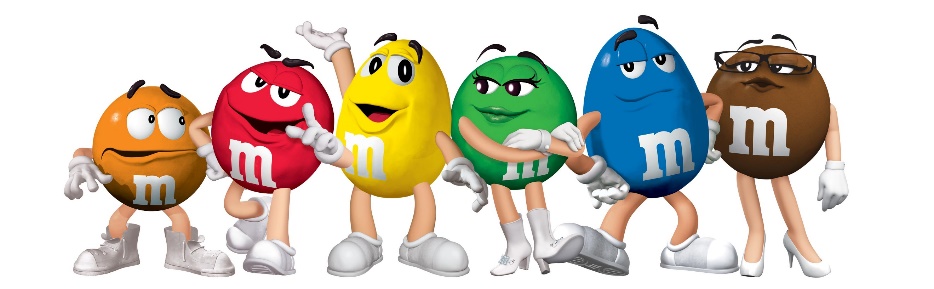 What was the most likely colour to choose?In a bag of 100 M&M’s how many of each colour would you expect?Step 4 Use your experimental probability to see how close you were.Count how many M&M’s are in your bag: _________________ (this will be the bottom of your probability fraction)Sort them by colour and count them.Step 5If each colour is equally likely to be made from the factory, what is the probability of choosing each colour at random? ColourTallyTotalRedYellowOrangeBlueGreenBrownColourExperimental ProbabilityConvert to DecimalRed/25Yellow/25Orange/25Blue/25Green/25Brown/25ColourNumberColourNumberRedBlueYellowGreenOrangeBrownColourTotalProbability (Fraction)Probability (Decimal)RedYellowOrangeBlueGreenBrownColourProbabilityRedYellowOrangeBlueGreenBrown